CENTRO STUDI ITARD– Ente formatore accreditato MIUR,  Membro British Dyslexia AssociationIn collaborazione con:ISTITUTO ITARD- Ricerca – Formazione – Certificazione – Consulenza – Servizi - PubblicazioniINDEX IPR  Private  System  International Professional  RegistersCIDD – Centro Internazionale Dislessia e DisprassiaCOMIS – Cognitive Motor International SocietyPSICOPEDAGOGIE.IT  - Istituto  di  formazione MilanoI  MASTER  ITARDL’Istituto Itard  promuove azioni  specialistiche  per		FORMAZIONE		ORIENTAMENTO  PROFESSIONALE		VALUTAZIONE  DELLE  COMPETENZE		ATTIVAZIONI  DI  RETI  PROFESSIONALIDOMINI  SPECIALISTICIPEDAGOGIA  CLINICAPEDAGOGIA  SCOLASTICADISTURBI  DI  APPRENDIMENTO  E  DELLO  SVILUPPORIABILITAZIONE – ABILITAZIONE  SPECIALIGESTIONE  DELLA  FORMAZIONE  PROFESSIONALEGESTIONE  DELLE  RISORSE  UMANEGESTIONE  DI  SERVIZI  ALLA  PERSONACOORDINAMENTO  ASILI-NIDOPEDAGOGIA  GIURIDICAPSICOLOGIA  GIURIDICAPEDAGOGIA E PSICOLOGIA GERIATRICHEMOTRICITA’  E  SPORTCONTATTISegreteria    338-7302841   vincenzobussa@gmail.comsegreteriaitard@gmail.comwww.istitutoitard.itwww.centrostudiitard.itIstituto Itard - Centro StudiItardI° MASTERA NNUALEDi SPECIALIZZAZIONE INPEDAGOGIA SCOLASTICAincluso nel Master Biennale in Pedagogia Clinica e Servizi alla PersonaPALERMO   -   A.A. 2018-19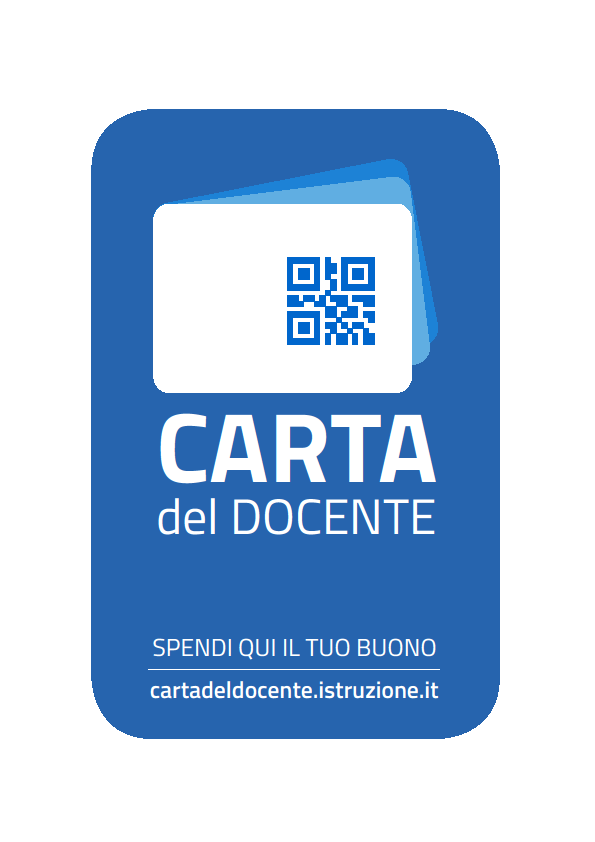 ISTITUTO SAN GIUSEPPECorso TUKORY, 204 - PalermoDirettore Responsabile – Prof. Piero CrispianiCOMITATO   SCIENTIFICOProf.  Piero Crispiani  - Università di MacerataProf.ssa Giuseppa Compagno - Università di PalermoDott. Emanuele Trapolino - Neuropsichiatra – PalermoDott.ssa Eleonora Palmieri- Psicologa – MacerataProf. Vincenzo Bussa – Pedagogista Clinico – PalermoDott.ssa Chiara Di Prima – Dirigente Scolastico - Palermodal  26 ottobre 2018 a dicembre 2019Copertura  BONUS MIURINFO:    Coordinatori: Prof. Vincenzo Bussa -Tel. 338-7302841	vincenzobussa@gmail.comDott. Filippo Nobile - Tel. 320-6793169   	filippo.nobile44@gmail.comIl Master è organizzato dall’Istituto di Formazione in Pedagogia Clinica “Istituto Itard” in collaborazione con il “Centro Studi Itard” che ha sede a Monte San Vito (ANCONA).Il Master è incluso nel Master Biennale in Pedagogia Clinica/Pedagogista ClinicoIl Master consente il conseguimento delle seguenti specializzazioni conferite dall’Istituto Itard e l’accesso ai Registri dei Terapisti o Specialisti Itard dell’INDEX-IPR  Private System International  Professional  Registers.Registro dei Terapisti Itard nella Sindrome Dislessia-Disprassia – INDEX-DSA.Registro dei Terapisti Itard sull’Autismo  -  INDEX-Autismo.Al termine del Master, si rilasciano i seguenti Documenti:Diploma di Specializzazione in Pedagogia ScolasticaAttestato di specializzazione nei Disturbi di apprendimento secondo le Pratiche Ecologico-Dinamiche (CLIDD).Attestato di Responsabile scolastico sui DSA.Attestato di specializzazione sull’autismo (INDEX-IPR).Attestato di Responsabile scolastico sull’Autismo.Libretto Formativo e delle Competenze.Il master e gli Attestati sono di rango privato.1. STRUTTURA DEL MASTERAutoprofilo di ingresso				ore	  12Lezioni e seminari					168  (14 moduli/week end)Autoformazione individuale monitorata			750Valutazioni intermedie					200Autobiografia formativa				  50Formazione sul campo					140Colloqui di orientamento alla professione		  10Valutazioni e tesi finale					150Apertura del Libretto Formativo  e  delle  Competenze	20		Totale  n.  1500  ore2. SEDEISTITUTO SAN GIUSEPPE, Corso Tukory 204, - 90134, Palermo  3. ORARIModuli: venerdì 15-19, sabato 9-13e 14,30-18,30.POSSIBILITÀ RECUPERO MODULI.4. COSTIIscrizione - € 400,	I^ rata  700 inizio Master – II^ rata 700 aprile 2019 – III^ rata 800 settembre 2019.E’ possibile la rateizzazione.Al termine del Master è possibile completare il percorso nel Master di Pedagogia ClinicaIl corso rientra nel Bonus MIUR per i docenti5. ISCRIZIONEDomanda: Inviare la domanda d’iscrizione alla Sede amministrativa del CENTRO  STUDI  ITARD, Via I° maggio, 9 - 60037  Monte San Vito (AN), allegando: ricevuta del versamento di  € 400.I versamenti, con  causale  nome + cognome e I° Master Pedagogia Scolastica 2018-2019 – Palermo, possono essere effettuati su:C.C.Postale n. 4655705 intestato a Centro Studi Itard- Via IV novembre,33 - 60037 Monte San Vito (AN)OppureBonifico su  IBAN  -  IT59K 07601 02600 000 00 4655705OppureParziale pagamento con Bonus MIUR per i DocentiDopo il pagamento dell’iscrizione è ammesso il Bonifico periodico.Copertura  BONUS  MIUR6. PROGRAMMA DEL CORSOLe date dei moduli possono essere soggette a modifiche.I° MASTER PEDAGOGIA SCOLASTICAIncluso nel VII° MASTER CLINICA    Modulo 1 -26-27 ottobre  2018  -  Epistemologia della Pedagogia Clinica e ProfessionaleProf.   Piero   Crispiani  e Coll.a. Epistemologia della pedagogia clinica: scienza e professioni, le scienze cliniche, la pedagogia clinica, la clinica della formazione, il dominio di lavoro, linee epistemologiche.b. Epistemologia delle professioni: il professionista, il pedagogista clinico, le relazioni transdisciplinari/transprofessionali, le sinergie, strategie e protocolli professionali, ruoli e funzioni del pedagogista clinico.c. Pedagogia clinica: tratti della pedagogia clinica, la clinica e il clinico, personalità, struttura e sviluppo; conoscere la personalità: funzioni, aree e dimensioni; educazione clinica, trattamenti, approcci e strategie. Costruire diagnosi, relazioni, consulenze, perizie.Moduli 2 – 9 e 10novembre 2018  - CLIDD 1  (Clinica Dislessia Disprassia)Prof. Piero CrispianiModulo 3   -  23 e 24 novembre  2018  -  CLIDD 2Prof. Piero CrispianiModulo 4 – 14 e 15 dicembre 2018  -  CLIDD 3Prof. Crispiani e Terapisti ItardModulo 5 – 11 e 12 gennaio 2019 -  CLIDD 4  (Fine CLIDD)Dott.ssa Chara Raimondi - Dott. Vincenzo BussaProgramma del  CLIDD  Base  (CLInica Dislessia e Disprassia)Prof. Piero Crispiani e Specialisti e Terapisti ItardLa Condizione Dislessica e Disprassica: definizioni, epidemiologia e caratteri generali. Il Sistema CO.CLI.T.E. Il quadro sindromico: deficit e disordine, dislessia, disgrafia, discalculia, le Mappe Semiotiche, il Sistema Criteriale VES. Logopatie e Glotto-kit. Fare la diagnosi e la valutazione funzionale, la Relazione Pedagogica, la restituzione. Come si legge-scrive: fisiologia della lettura e scrittura, velocità e fluidità. Linee eziologiche. La Dislateralità. La disprassia. La struttura della successione, sequenzialità e disprassia dello sviluppo. La condizione disprassica adulta. Il “Metodo Crispiani”. Il Progetto educativo e il Trattamento abilitativo: il Polo SAF, la triade strategica, l’approccio, la strategia ecologico-dinamica, le buone prassi. Il Cognitive Motor Training, l’ActivityGym,ilVideo Motor Training.  Le Azioni, i materiali, simulazioni di diagnosi e trattamenti, indicazioni per scuola e famiglia, Kit professionale. Presentazione delle azioni. Il lavoro estivo e l’avvio alla classe successiva. Il materiale per gli screenings scolastici. Le avvertenze scolastiche: organizzative e didattiche. Il Metodo di studio.I corsisti che abbiano già frequentato il Corso CLIDD Base sono esonerati dal moduli da 2 a 5, anche in senso finanziario.Modulo 6 –  25 e 26 gennaio 2019 -  La prevenzione e la presa in carico a scuola.Dott.ssa Eleonora Palmieri (8 ore)La diversità e la disabilità: una classificazione, il Profilo di Funzionamento, le modalità della presa in carico, le attività prassico-coordinativeProf. Piero Crispiani  (4 ore)Il Progetto Educativo Clinico, il Potenziamento cognitivo.Modulo 7 –- 8 e 9 febbraio 2019 Piano Annuale Inclusione, Sportelli Pedagogici, Alternanza Scuola-LavoroDott.ssa Raffaela Maggi  – Pedagogista Clinica, DocenteIl Piano Annuale di Inclusione, il PEI, il PDP, il Progetto di Vita. La Qualità dell’Inclusione/Integrazione a scuola.L’Alternanza Scuola-Lavoro: avvertenze, procedure e strumentiModulo 8 –– 22 e 23 febbraio 2019 Il Processo Diagnostico e il Profilo di FunzionamentoProf. Piero Crispiani – Università di MacerataProcessi diagnostici e diagnosi funzionale, valutazione qualitativa e quantitativa diagnostica pedagogica e psicologica, manuali diagnostici (ICD. 10, DSM-V), sistemi di classificazione ICF, tipologie diagnostiche. La VES – Valutazione Empirico Semiotica. Strumenti e principi: osservazione clinica, colloquio clinico, esami funzionali, scale ordinali, tests, biografia e storia del caso, Tavole di Sviluppo. I Profili Evolutivi: il Profilo Dinamico Funzionale, il Profilo di Funzionamento, il Profilo Motorio, il Profilo Linguistico. Restituzione e colloquio di restituzione.Modulo 9 –- 8 e 9 marzo 2019 Elementi di Neuropsichiatria InfantileDott.ssa  Trapolino Emanuele  - Neuropsichiatra infantile  – Palermo - (8 ore) Clinica neurobiologica: funzionamento del sistema nervoso, significato di eziologia, patogenesi, rapporto sistema nervoso/apprendimento, indicatori di alterazioni comportamentali, esami strumentali, disturbi dello sviluppo; manuali diagnostici: consultazione e uso; neurolinguistica.Dott.ssa la Greca M. Concetta  -  Pedagogista clinica, Terapista Itard - (4 ore)Casi clinici: valutazione, progetto abilitativo, criticità.Modulo 10 –- 22 e 23 marzo 2019 La valutazione di qualità a scuolaDott. Chiara Di Prima (4 ore) -  Dirigente Scolastica e Prof. Piero Crispiani – Università di Macerata (8 ore)Sistemi di valutazione del servizio scolastico, reti, criteri, buone pratiche. Valutare le competenze: in classe, nell’Istituto. La comparazione. Procedure e strumentiI moduli 11-14 saranno erogati a partire da novembre 2019Modulo 11  –   novembre 2019  -  AUT.1  -  Spettro autistico 1Prof. Piero CrispianiLinee storiche e teoriche, approcci e tendenze. Le manifestazioni e le Mappe Semiotiche.Modulo 12  –  novembre 2019 – AUT. 2  -  Spettro autistico 2Dott. Emanuele Trapolino  - Prof. Piero Crispiani – Università di MacerataModulo 13  –   dicembre 2019  -  AUT. 3  -  Spettro autistico 3Dott.ssa  Eleonora Palmieri – Psicologa, Pedagogista, Specialista ItardApproccio alla condizione autistica, il Progetto di lavoro, la Presa in carico. Il Trattamento Abilitativo Cognitivo e Motorio (Cognitive Motor Training).Modulo 14 – dicembre 2019 -  AUT. 4  -  Spettro autistico 4Dott.ssa  Eleonora Palmieri – Psicologa, Pedagogista, Specialista ItardProf. Piero Crispiani – Università di MacerataTermine del Master in Pedagogia scolasticaContinua il Master in Pedagogia ClinicaModuli 16-19- PAN  -  PROGETTAZIONE E GESTIONE EDUCATIVANEI SERVIZI PER LA PRIMA INFANZIAModulo 15– 5 e 6 aprile 2019 –  Nido 1 – Pedagogia del Nido e del Bambino 0-3Prof. Elena Mignosi - Università di Palermo, Consulente Pedagogico Area Educativa Comune di Palermo.La funzione della relazione educativa nello sviluppo del bambino da 0 a 3 anni. Modalità comunicative e di conduzione delle attività. La dimensione di gruppo di lavoro nei nidi d’infanzia. La valutazione formativa.Modulo 16  - 3 e 4 maggio 2019 - Nido 2 -  Pedagogia del Nido e del Bambino 0-3 Dott.sse Concetta Monachello, Beatrice Saladino, Giuseppa Messina – Educatrici di nido.La progettazione all’interno dei servizi per la prima infanzia, possibili attività in relazione alle diverse età, esemplificazioni operative.Modulo 17– 17 e 18 maggio 2019 - Nido 3 – Pedagogia del Nido e del Bambino 0-3Dott.ssa  Santa Catania – Assistente sociale coordinatore  (4 ore).La nuova Legge regionale sui servizi per l’infanzia: tipologie di servizi, caratteristiche, finalità,Dott.  Tiziana Fornaciari – Psicologa – Coordinatore educativo nei servizi per l’infanzia (8 ore).Il coordinamento pedagogico e le sue funzioni, la dimensione organizzativa, il progetto educativo al nido.Modulo 18- 31 maggio e 1 giugno 2019- Nido 4 -  Profilassi pedagogica e Bambino 0-6Prof. Piero Crispiani -  Università di Macerata – Pedagogista clinico (12 ore)Lo sviluppo multidimensionale del bambino, valutazione, prevenzione e profilassi pedagogica. Il servizio di profilassi pedagogica 0-3.Modulo 19 – ottobre 2019 -   Il colloquio clinicoProf.   Piero   Crispiani  Funzioni e sintassi della comunicazione. Il colloquio clinico in pedagogia: forme, scopi, modalitò. La clinica e il colloquio in funzione diagnostica ed educativa. Colloquio ed aspetti linguistici: semantici, pragmatici, sintattici. La conduzione del colloquio. Le barriere della comunbicazione. Educate il colloquio, utilizzo del colloquio.Modulo 20 – novembre  2019 -  La narrazione biografica come cura Prof.ssa Cristina  Benelli  -  Università di Messina (8 ore)La narrazione come prevenzione e come cura. Pratiche pedagogiche di biografia ed autobiografia.Dott. Vincenzo Bussa – Pedagogista Clinico, terapista ItardPratiche di autobiografia7. STILIFORMATIVI  E  DIDATTICILezioni frontali.Laboratori e/o seminari.Stage.Formazione sul campo.Colloqui di orientamento alla professione.Supervisione di un tutor per ciascun corsista.Autovalutazione, autobiografia, apertura del Libretto delle Competenze.VALUTAZIONICiascun docente dispone il proprio sistema di valutazione, attraverso prove o rilevazioni intermedie, convenuto con la direzione del Master. L’attribuzione dei crediti previsti nel piano curricolare, corrisponde al positivo superamento delle prove o rilevazioni intermedie.La valutazione delle tesi finali, fino ad un massimo di punti 10 con eventuale lode, tiene conto delle valutazioni intermedie.8. CONDIZIONI PER IL CONSEGUIMENTO DEL DIPLOMARispetto dell’obbligo di frequenza per almeno l’80% delle ore previste.Superamento delle prove intermedie o parziali.Compilazione e consegna puntuale delle relazioni previste.Presentazione dell’Autobiografia formativa.Presentazione della tesi almeno 30 gg. prima della discussione.Discussione relazione sulla formazione sul campo.Discussione individuale della tesi finale.9. TESILa Tesi, di almeno 60 pagine, deve comporsi almeno delle seguenti parti:Frontespizio completo.Sommario.Presentazione.Argomentazione tematica.Funzioni del Pedagogista.Strategie e strumenti.Considerazioni conclusive.Bibliografia.Valutazione personale del servizio/tirocinio prestato.Bilancio delle competenze personali.Documentazione.Curriculum personale.La relazione è seguita e presentata da un relatore tra i docenti formatori del master.La tesi va rilegata unitamente al frontespizio messo a disposizione dalla direzione del Master.La votazione di uscita è espressa con punteggio 100/100, con corrispondenza al sistema dei crediti e con possibile conferimento di lode (la votazione minima per l’accesso al diploma finale è 70/100). Il Diploma finale è di Specializzazione in Pedagogia Clinica e Servizi alla Persona, a firma del Direttore del corso, del docente relatore e del rappresentante dell’UNIPED.La PresidenteDott.ssa Raffaela MaggiDOMANDA  DI  ISCRIZIONE  AL  MASTER  E  CENTRO  STUDIAL CENTRO	 STUDI ITARDVia IV novembre, 33 60037 Monte San Vito (AN)

Il/La sottoscritt____________________________________________________________________nato/a a____________________________(____) il___________, residente a __________________________________  Prov. _____ Via _______________________________email____________________________________titolo di studio  __________________________________________________________________, CHIEDE1. di essere iscritto all’Associazione Centro Studi ITARD a partire dall’anno 2018 previo versamento di euro 15 sul ccp. n. 4655705 intestato a Centro Studi Itard via IV novembre, 33 - 60037  Monte San Vito (AN).A tal fine, autorizza e richiede che il proprio nominativo figuri pubblicamente negli elenchi cartacei o elettronici resi pubblici dell’Associazione, unitamente agli indirizzi e numeri di telefono sopra indicati. 2. di essere ammesso/a al I Master annuale in Pedagogia Scolastica organizzato dal Centro Studi Itard presso Palermo.Alla presente allega Copia del versamento della tassa d’iscrizione di € 400 al c/c n° 4655705   intestato a Centro Studi Itard- Via IV novembre, 33 – 60037 Monte San Vito (AN), causale: Nome e Cognome + Master Pedagogia Scolastica 2018-2019 - Palermo. Il sottoscritto dichiara di:accettare le norme contenute nel Bando del Master;essere consapevole del valore e significato del master banditodi considerare la presente anche come iscrizione al Centro Studi Itard in qualità di socio;autorizzare il trattamento dei propri dati personali e la loro tenuta in forma cartacea ed elettronica ai sensi della legge 31-12-1996 n.675.;di sollevare il Centro Studi Itard, i proprietari e conduttori dei locali ove si svolge il Master e le attività di tirocinio/stage da ogni responsabilità di tipo infortunisticoData _________________Firma _______________________________________OICOONLINE